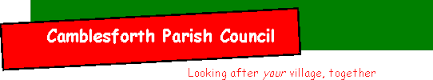  Parish Chairman:  Neal Yates   Parish Deputy Chair:  James NealePlease read this notice before you enter the Playground_______________________________________________________________________In accordance with Government guidance this playground is now open.  Camblesforth Parish Council has created a risk assessment to minimise risk of the transmission of Covid-19.   However, it is impossible to entirely remove all risk and therefore anyone using the playground does so at their own risk and take personal responsibility for their (and their children) well-being by observing the following measures.Camblesforth Parish Council will monitor the situation and if Cllrs feel the following risk assessment measures are not being observed, it will not hesitate to close the playground again.if you or any member of your household has coronavirus symptoms or are self-isolating, then you must not visit our playgroundno more than 10 people should be in the playground at any time and try and limit your visit to one hour to allow others to use the playground.  only one parent / guardian should enter the playground to supervise their child or children and only children from the same household or bubble should use a piece of play equipment at the same timeyou and your children should stay at least 2 metres apart from others unless they are from the same household or bubble - or 1 metre if you are wearing face coveringssanitise your children’s hands before and after they use the equipment - scientific advice suggests that the virus can survive for up to several days on some hard surfaces.  It is recommended you sanitise hands after using each piece of equipment in the playgroundthere should be no eating or drinking while in the playground and encourage children to avoid putting their mouths on equipment, their hands in their mouths, or to touch their face leave the playground clean and tidy for others, take your litter home with you or put it any bins providedIf you have any questions or concerns please contact the Parish Clerk onCamblesforthclerk@sky.com